Lesson 6.3  Costs of Owning or Renting a HomeGoal:  Compare fixed and variable costs associated with owning a home and renting a homeRECALLCosts of OwningPurchase of a home includes a cash down payment and a mortgage loan which is paid, with interestOwners must pay property tax, a percentage of the estimated value of your homeMost owners buy home insurance to protect their home and its contentsCondo owners usually pay a monthly fee to cover operating, maintenance, administrative and improvement costsOwners pay for all utilities, maintenance, repairs and services they useCosts of RentingA tenant uses a property owned by the landlord and pays rent for the use of the propertyUtilities and services such as heat, water, electricity, and parking may or may not be included in the rent, depending on the rental agreementThe landlord will pay for repairsThe tenant usually pays for phone, cable, and Internet serviceThe tenant may wish to buy tenant insurance to protect his/her belongingsExample 1   Calculating Annual ExpensesDetermine how much each expense will cost for one year.Example 2 Total Monthly Housing CostsDetermine the total MONTHLY housing cost for the following expenses:Bi-weekly mortgage payment of $771	    Monthly house insurance of $85Annual property taxes of $3588	    Monthly gas/hydro bill of $177 (equal billing)Quarterly Water/Sewer bill of $75 (equal billing)	    Monthly Internet/Cable bill of $110Example 3  Comparing Rental Properties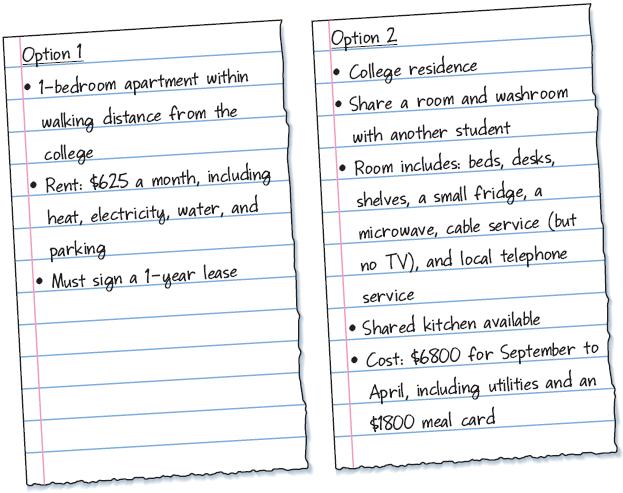 Sarah will be moving to Sarnia to attend 
Lambton College.  What is the annual rent for the apartment?
Is it more or less expensive than residence?What additional expenses might Sarah have
in setting up the apartment that she would
not have for the residence room?What, if any, benefits might there be to living in the apartment?  To living in residence?Which option would you recommend?  Justify your answer.Example 3 Additional Renter's CostsRenters will typically pay first and last month's rent before they can move in. Trevor is moving with his wife Sasha to a new home they are renting for $1950 per month. Before they can move in, they must pay first and last month's rent, a deposit of $200 for their electricity, and a deposit of $175 for the natural gas that heats their home. Before they can move into their home, how much will they have to pay?Practice:  Page 485 #1, 2, 6 – 8, 11, 12Monthly rent of $665Bi-weekly mortgage 
payments of $856.21Semi-annual home insurance payments of $546.75Convert non-monthly to monthlyMortgage:Property Tax:Water/Sewer:Total MonthlyMortgage: Property Tax:Water/Sewer:Insurance:Gas/Hydro:Internet/Cable:TOTAL: